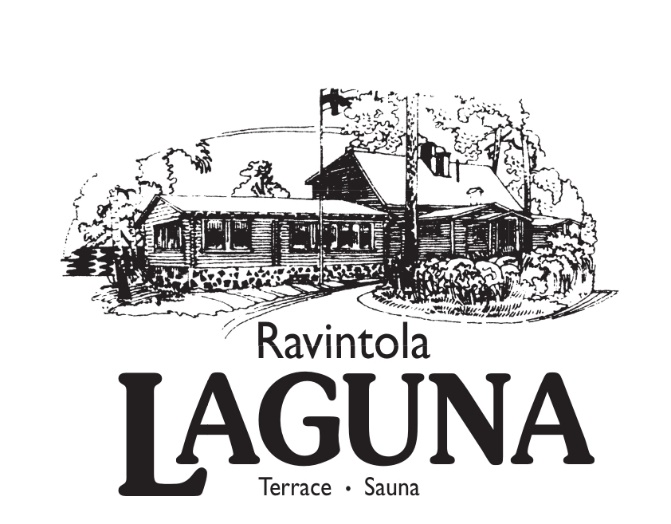 
Joulubuffet
Vihersalaattia ja pikkelöityjä kasviksiaPerinteistä sienisalaattiaRosollia ja punajuurikermaaVoi-tilliperunaaRapu-perunasalaattia&Silli ja silakkalajitelmaSitruunagraavilohta ja tilliäLämminsavulohtaHärän pippuripaahtopaistia ja marinoitua punasipuliaSillikaviaari ja mätimunat saaristolaiseen tapaanHiillostettua nieriää ja piparjuurtaRapu-perunasalaattia


Leipälajitelma ja voi

Porkkana-, lanttu- ja perunalaatikkoa

Joulukinkkua, luumua ja punakaalia

Joulukalkkunaa

&Tähtitorttu, juustolajitelma, pientä makeaa, kahvia ja teetä
49 e/hlö